С 23 по 24 апреля 2020 года инспектором контрольно-счетного отдела дано заключение на постановление администрации муниципального образования «Большепудгинское» «Об утверждении отчета об исполнении бюджета муниципального образования «Большепудгинское» за 1 квартал 2020 года».Заключение  на  постановление администрации муниципального образования «Большепудгинское» от 16.04.2020г. № 13   «Об утверждении отчета об исполнении  бюджета муниципального образования «Большепудгинское» за 1 квартал 2020 года»  проведено  в соответствии с  Бюджетным кодексом Российской Федерации, положениями Федерального закона от 07.02.2011г.  № 6-ФЗ «Об общих принципах организации и деятельности контрольно-счетных органов субъектов Российской Федерации и муниципальных образований» (в ред. изменений),  Федерального закона от 6 октября 2003г. № 131-ФЗ «Об общих принципах организации местного самоуправления в Российской Федерации» (в ред. изменений),  Уставом муниципального образования «Большепудгинское», Положением «О бюджетном процессе в муниципальном образовании «Большепудгинское»», утвержденным  решением сельского Совета депутатов   от 19.02.2018г. № 12.3 (в ред. изменений),  Соглашением, заключенным между Советом депутатов муниципального образования «Большепудгинское» (далее – сельский Совет депутатов) и Советом депутатов муниципального образования «Можгинский район» (далее – районный Совет депутатов),  о передаче контрольно-счётному отделу муниципального образования «Можгинский район» (далее – контрольно-счётный отдел) полномочий контрольно-счётного органа муниципального образования «Большепудгинское» по осуществлению внешнего муниципального финансового контроля, утвержденного решением сельского Совета депутатов от 14.12.2018г. № 19.2 (в ред. от 19.12.2019г. № 27.2),  Положением  о контрольно - счетном отделе, утвержденным решением  районного Совета депутатов от 24.11.2011г.  № 37.6 (в ред. изменений), п. 2.4 плана работы контрольно-счётного отдела на 2020 год, утвержденного решением районного Совета депутатов от 18.12.2019г. № 30.9, Стандарта внешнего муниципального финансового контроля «Проведение экспертно-аналитического мероприятия», утвержденного председателем контрольно-счетного отдела.Целью  экспертно - аналитического мероприятия является: реализация закрепленных за контрольно-счетным отделом полномочий, регулярное информирование сельского Совета депутатов и главы муниципального образования  сельского поселения «Большепудгинское» (далее – сельское поселение) о ходе исполнения бюджета муниципального образования «Большепудгинское» (далее – бюджет сельского поселения).Бюджет сельского поселения за 1 квартал 2020 года исполнялся в соответствии с требованиями и нормами действующего бюджетного законодательства и  муниципальными правовыми актами.Согласно данных Отчета ф. 0503117 об исполнении бюджета сельского поселения  доходы поступили в размере 1 048,2 тыс. рублей, что составляет 22,6% от плановых и 20,4% от уточненных бюджетных назначений, в том числе  налоговые и неналоговые доходы (далее - собственные доходы)  исполнены в сумме 497,9 тыс. руб. Удельный вес собственных доходов в общем объеме доходов бюджета сельского поселения составляет 47,5%.  В структуре собственных   доходов 25% уровень исполнения от плановых бюджетных назначений  не достигнут ни по одному  доходному источнику, процент исполнения составляет от  10,3% (Налог на имущество физических лиц) до 20,4% (Налог на доходы физических лиц), за исключением единого сельскохозяйственного налога, процент исполнения составил 91,9% от плановых бюджетных назначений. По одному запланированному доходному источнику фактически доходы не поступали. Согласно плана поступлений налоговых и неналоговых доходов на 2020 год, согласованного с Минфином УР), план поступления собственных доходов в бюджет сельского поселения на 1 квартал  отчетного года согласован в сумме 501,0 тыс. руб., т.е. собственные доходы за 1 квартал недовыполнены на 3,1 тыс. руб. или 0,6%.  Удельный вес безвозмездных поступлений в общем объеме доходов составляет 52,5%.Налоговая недоимка по налогам, сборам и иным обязательным платежам по состоянию на 01.04.2020г. в сравнении с аналогичным периодом прошлого года (на 01.04.2019г. составляла 301,0 тыс. руб.) уменьшилась на 6,6 тыс. руб. и   составила 240,5 тыс. руб.За 1 квартал 2020г. расходы составили в сумме 740,2 тыс. рублей, или 16% от плановых и 14,4% от уточненных бюджетных ассигнований. В структуре расходов бюджета  по двум разделам сложился высокий процент исполнения: по разделу «Национальная экономика» - 47% от плановых и 28,4% от уточненных бюджетных ассигнований, по разделу «Культура и кинематография» - 100% от плановых бюджетных ассигнований, т.е. с превышением 25% уровня исполнения от плановых и уточненных бюджетных ассигнований.  По четырем расходным источникам сложился низкий процент исполнения  от 0,3% «Национальная безопасность и правоохранительная деятельность» до 18,3% «»Национальная оборона» от плановых бюджетных ассигнований, т.е. 25% уровень не достигнут.Бюджет сельского поселения за 1 квартал 2020г. исполнен с профицитом  в размере 308,0 тыс. руб., что соответствует данным Отчета ф. 0503117. Замечания финансово-экономического характера отсутствуют.Контрольно-счетным отделом   предложен ряд мероприятий  в целях обеспечения полноты учета налогоплательщиков и увеличения доходной базы  сельского поселения.Представление по результатам экспертно-аналитического мероприятия не направлялось.исп.  инспектор  КСО  Е.В. Трефилова28.04.2020г.КОНТРОЛЬНО-СЧЕТНЫЙ ОТДЕЛ
МУНИЦИПАЛЬНОГО ОБРАЗОВАНИЯ «МОЖГИНСКИЙ РАЙОН»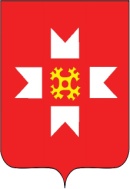 «МОЖГА  ЁРОС» МУНИЦИПАЛ  КЫЛДЫТЭЛЭН ЭСКЕРОНЪЯ НО ЛЫДЪЯНЪЯ  ЁЗЭТЭЗ